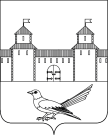 от 10.11.2015  № 1996-р        На основании Федерального закона от 06.10.2003 №131-ФЗ «Об общих принципах организации местного самоуправления в Российской Федерации», Закона Оренбургской области от 15.12.2014 года №2824/781 - V - ОЗ «Об объединении муниципальных образований Сорочинского района с городским округом город Сорочинск», решения Сорочинского городского Совета муниципального образования город Сорочинск Оренбургской области от 30 марта 2015г. №382 « Об утверждении структуры администрации Сорочинского городского округа Оренбургской области» и руководствуясь статьями 32, 35, 40 Устава муниципального образования Сорочинский городской округ Оренбургской области:1.  Утвердить Положение о правовом отделе администрации Сорочинского городского округа Оренбургской области согласно приложению. 2.   Считать утратившим силу распоряжение администрации города Сорочинска Оренбургской области №615а-р от 14.06.2011г. «О создании организационно-правового отдела администрации муниципального образования город Сорочинск Оренбургской области».3.    Контроль за исполнением настоящего распоряжения возложить на руководителя аппарата (управляющего делами) администрации городского округа Черных И.Н. 4.   Распоряжение вступает в силу со дня подписания и подлежит опубликованию. 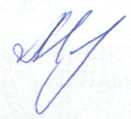 Глава муниципального образования Сорочинский городской округ                                                             Т.П. МелентьеваРазослано: в дело,  прокуратуре, управляющему делами Черных И.Н., Вагановой Е.В.                                                                         Приложение к распоряжению                                                                            администрации Сорочинского                                                         городского округа                                                                                		от 10.11.2015 №1996-р                                                       Положение о  правовом отделе администрации Сорочинского городского округа Оренбургской области                                                1. Общие положения   Правовой отдел администрации Сорочинского городского округа Оренбургской области (далее - Отдел) является структурным подразделением администрации Сорочинского городского округа Оренбургской области (далее - администрация Сорочинского городского округа).  Отдел в своей деятельности руководствуется Конституцией Российской Федерации, федеральными конституционными законами, федеральными законами, указами и распоряжениями Президента Российской Федерации, постановлениями Правительства Российской Федерации, законами Оренбургской области, Уставом муниципального образования Сорочинский городской округ Оренбургской области, решениями Совета депутатов, иными муниципальными правовыми актами, а также настоящим Положением.Положение об Отделе утверждается главой муниципального образования Сорочинский городской округ по представлению руководителя аппарата (управляющего делами) администрации  городского округа.  Отдел подчинен главе муниципального образования Сорочинский городской округ и непосредственно руководителю аппарата (управляющему делами) администрации городского округа  в соответствии со структурой администрации  Сорочинского городского округа.                                                     2.  Задачи Отдела  Основными задачами Отдела являются:Правовое обеспечение деятельности главы муниципального образования Сорочинский городской округ по реализации его полномочий, правовое обеспечение деятельности администрации Сорочинского городского округа, Совета депутатов.Правовое обеспечение деятельности отраслевых (функциональных) органов администрации Сорочинского городского округа, в которых отсутствуют специалисты с обязанностями по правовому обеспечению деятельности отраслевого: (функционального) органа.Обеспечение защиты интересов органов местного самоуправления муниципального образования Сорочинский городской округ Оренбургской области по поручению главы муниципального образования Сорочинский городской округ в судах общей юрисдикции, арбитражных судах при рассмотрении исков, заявлений и жалоб, а также обеспечение защиты интересов в других государственных органах.Организация систематизации, кодификации и правовой пропаганды действующего законодательства в отраслевых (функциональных) органах администрации  Сорочинского городского округа.                                                    3.  Функции Отдела3.1 Основными функциями Отдела, связанными с правовым обеспечением деятельности главы муниципального образования Сорочинский городской округ  по реализации его полномочий, правовым обеспечением деятельности администрации  Сорочинского городского округа, Совета депутатов по обеспечению реализации их полномочий являются:3.1.1. Подготовка по поручению главы муниципального образования Сорочинский городской округ, руководителя аппарата (управляющего делами) администрации городского округа проектов муниципальных правовых актов.3.1.2. Подготовка заключений на проекты муниципальных правовых актов об их соответствии Конституции Российской Федерации, действующему законодательству, правилам юридической техники.Согласование проектов муниципальных правовых актов.3.1.4. Подготовка предложений об отмене либо приостановлении действия муниципальных правовых актов, актов отраслевых (функциональных) органов администрации Сорочинского городского округа в случае их несоответствия действующему законодательству».3.1.5.   Подготовка разъяснений отдельных положений муниципальных правовых актов.3.1.6.   Подготовка заключений на проекты договоров, заключаемых администрацией Сорочинского городского округа, отраслевыми (функциональными) органами администрации Сорочинского городского округа на предмет их соответствия действующему законодательству.3.1.7.  Правовое обеспечение деятельности совещательных и консультативных органов, образуемых при органах местного самоуправления, отраслевых (функциональных) органах администрации Сорочинского городского округа.3.1.8.  Рассмотрение и подготовка ответов и заключений на заявления, жалобы, письма, запросы граждан и организаций, осуществляемые по поручению главы муниципального образования Сорочинский городской округ, руководителя аппарата (управляющего делами) администрации городского округа.3.1.9.  По поручению главы муниципального образования Сорочинский городской округ, руководителя аппарата (управляющего делами) администрации городского округа, осуществляет разработку проектов договоров, по которым стороной выступает администрация Сорочинского городского округа, муниципальное образование Сорочинский городской округ.3.1.10. В случае несоответствия действующему законодательству проектов муниципальных правовых актов и других правовых документов, представляемых в Отдел на заключение и визу, Отдел не визируя проекты этих документов, дает соответствующее заключение с предложениями о законном порядке разрешения рассматриваемых вопросов.3.2. Основными функциями Отдела, связанными с обеспечением деятельности отраслевых (функциональных) органов администрации Сорочинского городского округа, в которых отсутствуют специалисты с обязанностями по правовому обеспечению деятельности отраслевого (функционального) органа являются:3.2.1. Закрепление работников Отдела за отраслевыми (функциональными) органами администрации Сорочинского городского округа, в которых отсутствуют специалисты по правовому обеспечению деятельности отраслевого (функционального) органа, для оказания консультативной помощи.3.2.2. Оказание правовой помощи при подготовке нормативных актов указанных отраслевых (функциональных) органов, договоров с их участием.Участие от имени указанных отраслевых (функциональных) органов в судах.3.2.4.  Проведение семинаров и лекций по новому законодательству с привлечением специалистов указанных отраслевых (функциональных) органов.3.3.    Основными функциями Отдела, связанными с обеспечением защиты интересов органов местного самоуправления в судах общей юрисдикции, арбитражных суда при рассмотрении исков, заявлений и жалоб,  других государственных органах являются:3.3.1. Представление и защита интересов органов местного самоуправления по поручению главы муниципального образования Сорочинский городской округ, руководителя аппарата (управляющего делами) администрации городского округа в судах общей юрисдикции, арбитражных судах, других государственных органах.3.3.2.    Согласование доверенностей, выдаваемых главой муниципального образования Сорочинский городской округ работникам отраслевых (функциональных) органов администрации Сорочинского городского округа для представления интересов администрации Сорочинского городского округа в судебных, административных и иных органах и учреждениях по конкретным делам, ведение их учета.                                 4.  Обеспечение деятельности Отдела4.1.     Отдел для осуществления своих функций имеет право:4.1.1. Запрашивать и получать в установленном порядке от руководителей и специалистов отраслевых (функциональных) органов администрации Сорочинского городского округа, муниципальных учреждений, муниципальных унитарных предприятий необходимые пояснения, документы и материалы.4.1.2. Проводить проверки состояния правовой работы в отраслевых (функциональных) органах администрации Сорочинского городского округа.4.1.3. Направлять отраслевым (функциональным) органам администрации Сорочинского городского округа рекомендации по вопросам исполнения нормативных правовых актов органов местного самоуправления и организации правовой работы в соответствующих отраслевых (функциональных) органах.4.1.4.   При установлении фактов нарушения действующего законодательства в деятельности отраслевых (функциональных) органов администрации Сорочинского городского округа, а также в случае неисполнения ими правовых актов органов местного самоуправления, направлять информацию главе муниципального образования Сорочинский городской округ, руководителю отраслевого (функционального) органа администрации Сорочинского городского округа о выявленных нарушениях с предложением мероприятий по их устранению.4.1.5.  Пользоваться в установленном порядке информационными банками данных администрации Сорочинского городского округа.4.1.6.   Использовать муниципальные системы связи и коммуникаций.4.1.7.  Пользоваться автотранспортом администрации Сорочинского городского округа при рассмотрении жалоб, заявлений граждан, исков в судах, проведении городских мероприятий, в целях взаимодействия.4.1.8.  Выписывать периодическую литературу.4.1.9.  Получать в достаточном количестве оргтехнику, канцелярские принадлежности.4.1.10. Проводить мероприятия по повышению квалификации специалистов Отдела.4.2.  Отдел при реализации своих функций взаимодействует с аппаратами судов общей юрисдикции, арбитражных судов, другими государственными органами и отраслевыми (функциональными) органами администрации Сорочинского городского округа.4.3.  Информационное, документационное, материально-техническое и транспортное обслуживание деятельности Отдела осуществляют соответствующие отраслевые (функциональные) органы администрации Сорочинского городского округа.4.3.1. Запрашивать у руководителей отраслевых (функциональных) органов администрации Сорочинского городского округа необходимые информационные материалы по вопросам деятельности отдела.4.3.2. Вносить руководителю аппарата (управляющему делами) предложения по совершенствованию работы отдела.4.3.3. Участвовать в совещаниях, рабочих группах, комиссиях администрации Сорочинского городского округа по вопросам, относящимся к компетенции отдела.4.3.4.  Вести переписку по вопросам, относящимся к компетенции отдела.                                            5. Руководство ОтделомОтдел возглавляет начальник (далее - начальник Отдела).5.2.   Начальник Отдела назначается на должность и освобождается от должности главой муниципального образования Сорочинский городской округ.5.3.     Начальник Отдела:Руководит деятельностью Отдела.Представляет интересы Отдела по всем вопросам его деятельности.Представляет главе муниципального образования Сорочинский городской округ кандидатуры для назначения на должности специалистов Отдела.Распределяет обязанности между специалистами Отдела, обеспечивает повышение их квалификации.Вносит главе муниципального образования Сорочинский городской округ предложения об освобождении от должности специалистов Отдела.В отсутствие начальника Отдела (болезнь, нахождение в отпуске, командировке) его обязанности исполняет один из специалистов отдела на основании распоряжения главы муниципального образования Сорочинский городской округ.Начальник и специалисты Отдела руководствуются в своей деятельности настоящим Положением, должностными инструкциями, утвержденными в установленном порядке.                                         6. Заключительные положения  Работники Отдела являются муниципальными служащими, на них распространяются все ограничения и льготы, связанные с муниципальной службой. Финансирование деятельности Отдела осуществляется в установленном порядке за счет средств бюджета муниципального образования Сорочинский городской округ.    Реорганизация и ликвидация Отдела производится в порядке, установленном действующим законодательством.Администрация Сорочинского городского округа Оренбургской областиР А С П О Р Я Ж Е Н И Е Об утверждении Положения о правовом отделе администрации Сорочинского городского округа Оренбургской области 